Znak sprawy: 	IGO.271.10.2023.BZP.BK							Załącznik nr 6 do SWZZamawiający: Gmina Wilczyn, ul. Strzelińska 12D, 62-550 WilczynUwaga:  Zamawiający będzie brał pod uwagę tylko prace potwierdzone dokumentem, że dostawy zostały prawidłowo ukończone.W tabeli Wykonawca wymienia te dostawy, których wartość minimalna jest zgodna z treścią i wymaganiami SWZ.UWAGA: Plik należy opatrzyć:- kwalifikowanym podpisem elektronicznym,- lub podpisem zaufanym,- lub elektronicznym podpisem osobistymosoby/osób uprawnionych do reprezentowania wykonawcy/ów.WYKAZ DOSTAWDostawy oleju opałowego lekkiego na cele grzewcze 
w sezonie 2023/2024Nazwa i adres Wykonawcy składającego wykaz:Lp.Rodzaj i zakres rzeczowy zamówieniaCałkowita wartość brutto zamówieniaDaty i miejsca realizacji zamówieniaNazwa Zamawiającego 1.2.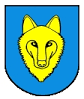 